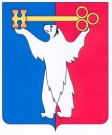 АДМИНИСТРАЦИЯ ГОРОДА НОРИЛЬСКАКРАСНОЯРСКОГО КРАЯРАСПОРЯЖЕНИЕ09.03.2017 	                    г. Норильск 	                        № 1029О внесении изменений в распоряжение Администрации города Норильска 
от 11.01.2016 № 20В соответствии с Федеральным законом от 29.12.2012 № 273-ФЗ «Об образовании в Российской Федерации», Постановлением Главы города Норильска от 30.11.2007 № 3009 «О создании Управляющего совета по образованию муниципального образования город Норильск», а также в связи с кадровыми изменениями,1. Внести в состав Управляющего совета по образованию муниципального образования город Норильск, утвержденный распоряжением Администрации города Норильска от 11.01.2016 № 20 (далее – состав Управляющего совета), следующие изменения:1.1. Вывести из состава Управляющего совета Мельничук Ольгу Александровну, Чалову Елену Николаевну.1.2. Ввести в состав Управляющего совета Саяпову Ирину Николаевну в качестве представителя муниципального бюджетного общеобразовательного учреждения «Школа-интернат № 2», Чуруксаеву Жанну Ивановну в качестве представителя муниципального бюджетного общеобразовательного учреждения «Средняя школа № 3».2. Разместить настоящее распоряжение на официальном сайте муниципального образования город Норильск.И.о. Руководителя Администрации города Норильска		             А.П. Митленко